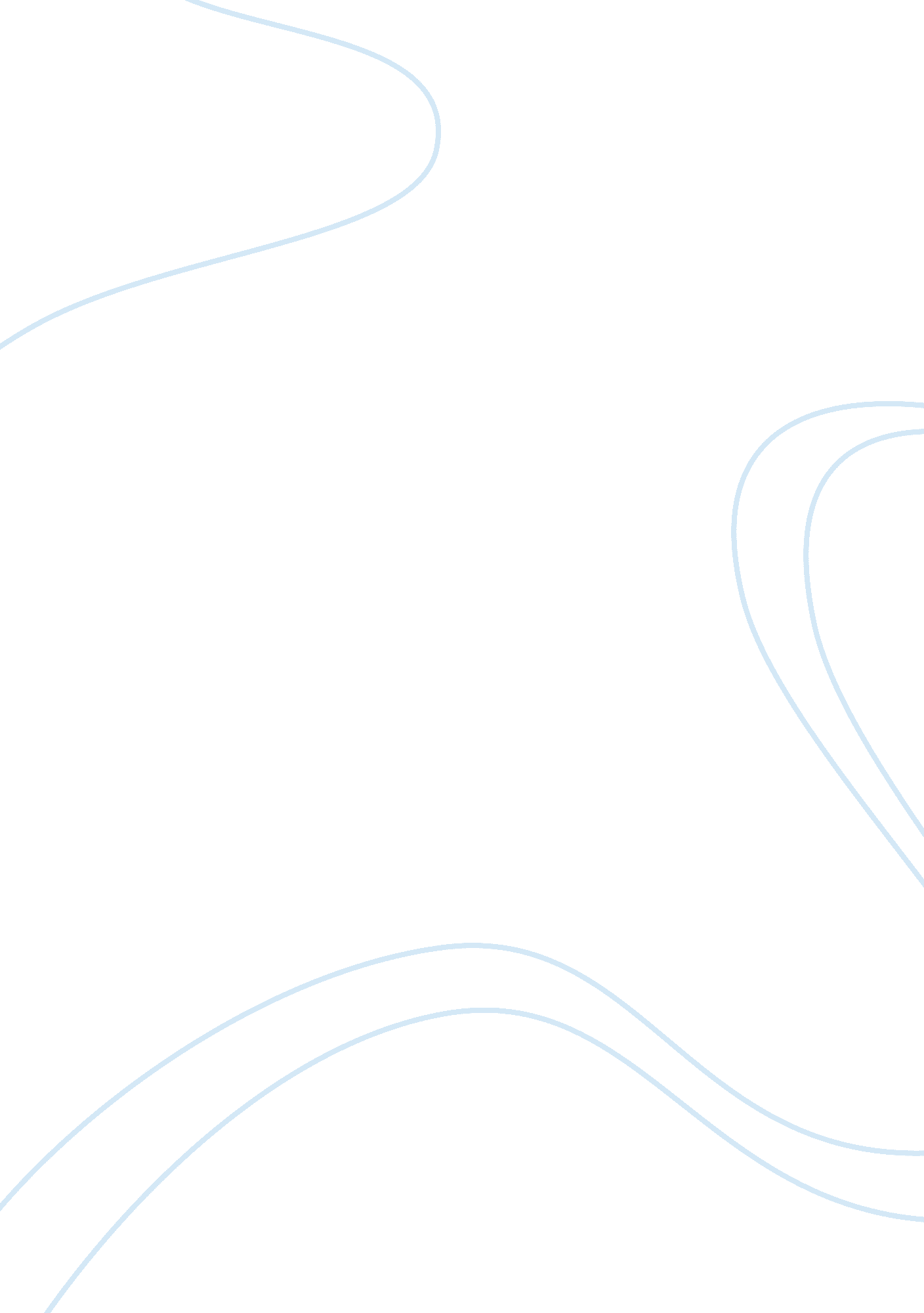 The crazy horse electric baseball gameExperience, Human Nature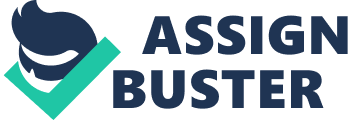 The story starts of while they are playing their first baseball game of the season against the Crazy Horse Electrics. They decide to put beer in the opposition team's water bottles as a prank, so that they could win. After that Willie decides to go fishing with his dad. They have deep conversations, and they start talking about why Willie's mom does not fish like she used too. Then they get into talking about Missy, Willie's little sister who died of SIDS (Sudden Infant Death Syndrome). After that the book cuts into another baseball game, they are playing against the Crazy Horse Electrics. Sal, a big guy on the Crazy Horse, and Johnny get into a verbal argument, and then Johnny says something personal about him and he wound up and decked Johnny one. They break it up and continue the game. When Willie was about to pitch he looses his balance and Sal hits a good pitch. Then out of pure luck and talent, Willie stretches himself out and robs Sal of a sure triple. Willie becomes a minor legend. On their way home from school Jenny and Willie hook up. Then on the weekend, Jenny, Johnny, Willie and hisfamilydecide to go to the lake. Willie and Jenny set the table for a picnic when Johnny is out skiing. Willies mom complains about him never being safe enough. Next it is Willie's turn to water-ski. As Willie was doing a 360° turn, he caught the tips of his skis under the water and he crashed. Willies dad was in shock, Jenny had to give Willie mouth to mouth, and save his life. The left the boat, got into the vehicle, and drove to the hospital. Willie ends up with a speech impediment, and problems walking. He ends up doing crazy things, like acid, and drinking. He talks to a counselor whom he really likes. Willie does not want to go into a Special Ed class that the school is referring him to. He feels hopeless, and even jealous of his girlfriend for her athletics. He tries to play racquetball, but his dad gets frustrated with him. That night he hears his parents arguing over him. He hears his dad say that he thinks it would have been easier if Willie had died in the accident. From there he suspects Jenny and Petey of getting together, and finds out that they are. Willie freaks out on Petey when he trips of Willies cane, and then Petey unintentionally turns all of the attention over to Willie. Willie decides that night that he is going to run away. He goes to the bank, and tells the teller that he is going to buy a VCR, then he goes to the bus depot. He starts off on the bus with no regret, and no guilt. He arrives in Oakland, and has to take a bus transfer from there to get to the bus that will take him to San Francisco. On his way to the bus he meets a gang called the Jo Boys. They try to take hismoney, but when the bus came he jumped right on it to get away. They get on the bus too. He talks to the bus driver, and the bus driver says that he will try to stall the gang, but that's about all he can do. So he tries to run away as fast as he can with his handicap, and they catch up, beat him up, and take all four hundred dollars from Willie. Willie passes out. When he wakes up, there is the bus driver. He helps him up, then takes him to a restaurant where he agrees to let Willie stay the night, and ONLY the night. Willie ends up staying for good, under the agreement that he will clean up, and stay out of Lacey's (The bus driver) way. Willie finds out when Lacey says Human Relations Management, that he is a pimp. The next day Lacey and Willie go to look at the school. Willie goes in while Lacy stays in the car. It is a private school, and the owner, Andre, offers free tuition as long as Willie will help keep it clean. Andre explains that the school is for people who have any handicaps, physical disabilities, or things that cause them to have learning problems. So Willie accepts and is getting a tour, when a tall gangly blond kid, named Jack comes up and starts repeating over and over again, " This school is a chicken-shit rip-off". Finally Andre calms him down, and they finish the tour. After a few days, Willie begins to actually try to be normal again. Though he is slow, Jack asked him to play a game of basketball. They went to an abandoned court, and started a game. This was when Jack started to call himself the " Telephone Man". People start to watch the game, and Willie starts to get nervous. Finally the game ends, and Willie goes into the office with the Phys Edteacher, Lisa. She asks him if he wants some help with getting control back. He says that he doesn't have any money, but he finds out she is doing it for a university paper. So they start with learning how to find his center. Willie stays in Lacey's apartment and practices dancing to some horridmusic. He is learning how to place one foot in front of the other with applying the same amount of pressure on both sides. Suddenly Lacey comes home with a girl from Willie's school, Angel. Lacey is extremely drunk, and has the girl around the waste. Willie figured it out. She was a whore. Willie goes to bad, and then wakes up to screaming. He runs into Lacey's room to find him beating Angel. He takes his cane, and pounds it across Lacey until Lacey is flat out cold. Then Angle runs and calls the ambulance, and gets mad at Willie. She tells Willie that when Lacey wakes up he is going to kill Willie. So the next day Willie goes to the hospital. Andre had offered for Willie to stay in the basement of the school if he needed too a little while ago. Willie went in there, and he saw Lacey. At first Lacey was pissed off, but when Willie said that he would move, Lacey asked him to stay. Later on Willie was practicing basketball again. He was doing it a lot. Andre saw him and said that he was starting to look like a player. Willie rebounds the compliment to Lisa, because she was the one who was helping him so much. Andre asked him why he doesn't hang around with the kids. Willie replied that he doesn't do drugs. Andre gets a little angry and says that that is not the only way to get into the school. They play a little more, and Willie says that he will try to make friends. Later that night, after Willie finished polishing Lacey's car, Willie gets a phone call. It is Lacey's ex-wife, and she told him to tell Lacey that his son is still rotting away. Will decides to relay the message just to " your ex wife called. " Willie had never pried into Lacey's personal life, but when Lacey came home, he read the message. Then Willie and Lacey get into his car, and drive down to an old facility. When they look in they see Lacey's son, staring into blind air, damaged permanently. Lacey had abused him when he was younger. Lacey told Willie that Then Willie asks if that was the reason that Lacey took him in was to make up for what happened to his son. The next day at school, Lisa told Willie to ask Lacey for a hundred and forty dollars, for a special course. She said to tell Lacey that all the students were taking it, and Willie was getting a deal. So Lacey gave him the money, and the next morning Lisa picked up Willie, and they went to a gym to work out, then Willie got introduced to Sammy, who was Lisa's " boyfriend". He taught Willie how to protect himself, and to use his " set-backs" as an advantage. Later on, Willie saw Angel, and he asked her if she was still working for Lacey. She said that she still was. He told her that he had talked to Lacey, and he said he would promise to tell her that she could go. He had told her, but she didn't want to give it up. It was the only way that she could get money, and she had been raped when she was younger. During the weekends, Willie and a bunch of people would go to the school and fix it up. Then one day, Willie went into the school, and found spray painted all over Jo Boys. He cleaned it up, and left. Then the next morning he found it again, and left it for Andre to find. Hawk got really angry about this, and was going to beat the Jo Boys up. Then Willie went to the washroom to find Jack in there, sick to his stomach from eating Bisquick and strawberry-scented shampoo. He told him to wait there while he grabbed him some clothes from the lost and found, and then sent him to run home and get changed. Willie went back to class, and then when he heard, " fight". Hawk ran up and found Jack on the floor and the lead Jo Boy, Kam, against the wall. So Hawk beat him up. Then Hawk convinced Willie into letting them come into the school, since Willie had the keys, and wait for the Jo Boys to come, and they would catch them in the act, and beat them up. So that night Willie went, and they never showed up. The Jo Boys came and set the school on fire. Willie beat up Kam in the dark with his cane, and then went back and got him before he burned in the fire. Kam got sent to a Juvenile Delinquent Center. Willie was a hero. Then the book cuts tograduation. Willie thanks all the people that helped him along the way, and the next day he heads home. When he gets there, his parents are divorced, his dad is a drunk. His mom has remarried to a guy named Don. His dad doesn't want anything to do with him. Jenny is still angry at him because everyone thought that he was dead, and she felt guilty. He works things out with his family, and then goes to see his old house. When he gets there he sees a tiny baby, in his room. He sticks his finger out for her to grab and she does. He begins to cry. The mother says that her name is Melinda. He says, " Thank-you, she's beautiful", turns around, leaves and head back to southern Oakland. 